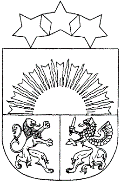 BALVU NOVADA PAŠVALDĪBABALVU NOVADA DOMEReģ.Nr.90009115622, Bērzpils iela 1A, Balvi, Balvu novads, LV-4501, tālrunis +371 64522453fakss+371 64522453, e-pasts: dome@balvi.lv APSTIPRINĀTSar Balvu novada Domes2021.gada 23.septembra lēmumu (prot.Nr.11., 45.§)NOTEIKUMIBalvos2021.gada 23.septembrī                                                                                                 Nr.3/2021IEPIRKUMU PLĀNOŠANAS UN ORGANIZĒŠANAS KĀRTĪBA BALVU NOVADA PAŠVALDĪBĀIzdots saskaņā ar uz likuma „Par pašvaldībām” 41.panta pirmās daļas 2.punktu,Valsts pārvaldes iekārtas likuma 72.panta pirmās daļas 2.punktu1. Vispārīgie jautājumi1. Šie noteikumi nosaka kārtību, kādā Balvu novada pašvaldības (turpmāk – Pašvaldība) iestādes īsteno iepirkumu plānošanu, organizēšanu, iepirkumu līgumu slēgšanu, grozīšanu, izpildes kontroli, kā arī iepirkumu dokumentu noformēšanu un uzglabāšanu.2. Noteikumu mērķi:2.1. noteikt vienotu pieeju iepirkumu organizēšanas procesam Pašvaldības iestādēs;2.2. nodrošināt iepirkumu efektīvu plānošanu un novērst nepamatotu iepirkumu sadalīšanu;2.3. padarīt atklātāku un stingrāku kontroli pār publisko iepirkumu norisi;2.4. nodrošināt zemsliekšņa iepirkumiem paredzēto līdzekļu ekonomisku izmantošanu un pārskatāmību.3. Ja tiek organizēti publiskie iepirkumi saistībā ar fondu līdzfinansētajiem projektiem vai valsts budžeta īpaši izveidotām programmām, iepirkumu dokumentu izstrādē tiek ņemtas vērā līdzfinansējuma sniedzēja noteiktās prasības.4. Visa publisko iepirkumu informācija un dokumentācija, kas saskaņā ar likumu publicējama pircēja profilā, ir pieejama vienuviet – Elektronisko iepirkumu sistēmā (turpmāk – EIS). Šo informāciju nav jādublē Pašvaldības tīmekļvietnē.2. Iepirkumu plānošanas kārtība2.1. Plānošana finanšu gada ietvaros5. Pašvaldības iepirkumi jāplāno kopumā, neizdalot finansējuma avotu. Nav atļauts sadalīt daļās būvdarbu projektus, paredzamās piegādes vai pakalpojumus, lai izvairītos no iepirkuma vai iepirkuma procedūras piemērošanas.6. Iepirkuma nepieciešamību nosaka paredzamā līgumcena. Paredzamā līgumcena ir kopējā samaksa par līguma izpildi bez pievienotās vērtības nodokļa. No paredzamās līgumcenas izriet arī iepirkuma metodes izvēle.7. Plānojot iepirkumu, jāveic līgumcenas priekšizpēte, ņem vērā:7.1. pasūtītāja vajadzība (kas, kādā daudzumā, ar kādām īpašībām, kādā kvalitātē un kad ir vajadzīgs);7.2. pasūtītājam pieejamie finanšu resursi;7.3. tirgus piedāvājums (tirgus cena);7.4. potenciālais piegādātāju loks.8. Šaubu gadījumā par izvēlētās paredzamās līgumcenas noteikšanas metodes pareizību piemērojams iepirkums vai iepirkuma procedūra, kas atbilst augstākajai paredzamajai līgumcenai.9. Publisko Iepirkumu plānošanu veic centralizēti Iepirkumu nodaļa, pamatojoties uz Pašvaldības iestāžu un struktūrvienību iesniegtajiem iepirkumu plāniem.10. Pašvaldības iestādes/struktūrvienības, 2 (divu) nedēļu laikā no gadskārtējā budžeta apstiprināšanas dienas, iesniedz Iepirkumu nodaļai savas iestādes/struktūrvienības iepirkumu plānu (skat. 1.pielikumu), ņemot vērā grāmatvedības ekonomiskās klasifikācijas kodus. Reģistrētie iepirkumu plāni tiek novīzēti Iepirkumu nodaļai.11. Iepirkumu plānošana notiek finanšu gada ietvaros. Iestādēm iepirkuma plānā nav jāiekļauj regulāra rakstura iepirkumi, kam līgums noslēgts uz laiku, kas ilgāks par 12 (divpadsmit) mēnešiem un to darbības termiņš vēl nebeidzas plānotā finanšu gada ietvaros.12. Iepirkumu nodaļa apkopo Pašvaldības iestāžu un struktūrvienību Iepirkumu plānus, un summējot kopā līdzīgu preču piegādes, līdzīgus pakalpojumus un līdzīga veida būvdarbus vienota mērķa/projekta/programmas ietvaros, izveido kopējo Pašvaldības iepirkumu plānu (turpmāk – Publisko iepirkumu plāns), kurā iekļauj tikai publiskos iepirkumus.13. Iepirkumu nodaļa Publisko iepirkumu plānu iesniedz saskaņošanai Finanšu plānošanas un centralizētās grāmatvedības nodaļas vadītājam un Pašvaldības izpilddirektoram un, mēneša laikā no gadskārtējā budžeta apstiprināšanas dienas, publicē EIS. Publisko iepirkumu plānu Iepirkumu nodaļa aktualizē pēc nepieciešamības.14. Par pārējiem iepirkumiem, kuriem paredzamā līgumcena neatbilst publisko iepirkumu robežvērtībām, bet to veikšana ietilpst Iepirkumu nodaļas kompetencē, Iepirkumu nodaļa izveido atsevišķu plānu (turpmāk – Tirgus izpētes plāns), ņemot vērā Pašvaldības iestāžu un struktūrvienību norādītos plānotos līgumu darbības termiņus.15. Konkrēta iepirkuma dokumentu sagatavošanai, iestāde/struktūrvienība, papildus, iesniedz pieteikumu iepirkumam, norādot precizētu informāciju par iepirkuma priekšmetu (skat. 2.pielikumu). Minēto pieteikumu iestāde/struktūrvienība iesniedz Kancelejas un personāla nodaļā. Reģistrētais pieteikums tiek novīzēts Iepirkumu nodaļai. Pieteikumu iepirkumam iestāde/struktūrvienība iesniedz pēc savas iniciatīvas vai 10 (desmit) dienu laikā pēc pieprasījuma saņemšanas.2.2. Neparedzētie iepirkumi16. Ja iestādei/struktūrvienībai radusies neparedzēta ārkārtas situācija, avārijas darbi, neparedzēti papildus darbi/piegādes/pakalpojumi u.tml. steidzami risināmas situācijas, iestāde/struktūrvienība sagatavo pieteikumu neparedzētam iepirkumam (skat. 3.pielikumu) un iesniedz Kancelejas un personāla nodaļā. Reģistrēto pieteikumu izskata Pašvaldības izpilddirektors.17. Pašvaldības izpilddirektors, iespējami īsā laikā, bet ne ilgāk kā 2 (divās) darba dienās, izskata neparedzētā iepirkuma pamatotību, objektīvu nepieciešamību, lietderību un finanšu pieejamību, un apstiprina vai noraida neparedzētā iepirkuma pieteikumu.18. Pēc neparedzētā iepirkuma pieteikuma apstiprināšanas, to novīzē Iepirkumu nodaļai, kas konsolidē attiecīgo iepirkumu plānu un sagatavo iepirkuma dokumentus steidzamības kārtā.19. Ja tiek secināts, ka neparedzēta iepirkumu organizēšana nav iespējama vēlamajā termiņā, tad iepirkumu speciālists nosaka citu iespējami īsāko laiku.20. Ja Iepirkumu nodaļa secina, ka neparedzētā iepirkuma pieteikums, pēc būtības, atbilst neieplānotā iepirkuma pazīmēm, iepirkumus tiek veikts atbilstoši neieplānotā iepirkuma nosacījumiem.2.3. Neieplānotie iepirkumi21. Ja iestāde/struktūrvienība, atsaucoties uz laika tūkumu, nezināšanu vai citu subjektīvu iemeslu, nav savlaicīgi saplānojusi visus tai nepieciešamos iepirkumus un tie nav bijuši iekļauti Publisko iepirkumu plānā vai Tirgus izpētes plānā, tad novēlota iepirkuma pieteikšana nav uzskatāma par steidzami risināmu situāciju. Par ārkārtas situāciju nav uzskatāmi arī tādi apstākļi, kā nepieciešamība apgūt piešķirto finansējumu vai izpildīt līgumu līdz noteiktam termiņam, ja par iepirkuma nepieciešamību ir bijis zināms jau savlaicīgi.22. Neieplānotais iepirkums ir iekļaujams attiecīgajā iepirkumu plānā vispārējā kārtībā tā, lai tas neradītu būtisku laika nobīdi sākotnēji plānotajiem iepirkumiem.23. Ja neieplānoto iepirkumu nav iespējams iekļaut iepirkumu plānā vispārējā kārtībā, jo tā atlikšana Pašvaldībai var radīt negatīvu ietekmi (zaudējumus, sankcijas u.tml.), iepirkums tiek organizēts ārpus iepirkuma plāna kārtības pēc tam, kad iestāde/struktūrvienība ir ieguvusi to iestāžu saskaņojumus, kurām neieplānotā iepirkuma iekļaušana ārpus kārtas, radīs būtiskas iepirkuma līgumu slēgšanas termiņu nobīdes.24. Neieplānota iepirkuma gadījumā, iestāde/struktūrvienība sagatavo attiecīgu pieteikumu (skat. 4.pielikumu) un iesniedz Kancelejas un personāla nodaļā. Reģistrētais pieteikums tiek novīzēts Iepirkumu nodaļai, kas pieteikumā norāda Pašvaldības iestādes, no kurām jāiegūst saskaņojums un papildināto pieteikumu izsniedz pieteicējam.25. Pēc visu saskaņojumu saņemšanas, neieplānotā iepirkuma pieteikums tiek atkārtoti iesniegts Iepirkumu nodaļai, kas konsolidē attiecīgo iepirkumu plānu.3. Iepirkumu organizēšanas kārtība3.1. Publiskie iepirkumi26. Publiskos iepirkumus organizē pastāvīgi funkcionējoša Iepirkumu komisija visām Pašvaldības iestādēm centralizēti, saskaņā ar Publisko iepirkumu plānu.27. Balvu novada pašvaldības aģentūra “San-tex” publiskos iepirkumus organizē patstāvīgi.28. Publisko iepirkumu norises kārtību, dokumentēšanas noteikumus, saturu un līgumcenu robežvērtības nosaka publiskos iepirkumus regulējošie normatīvie akti, kā arī Iepirkumu komisijas nolikums.29. Ja publiskais iepirkums ir saistīts ar Eiropas Savienības fondu līdzfinansējumu, tā identifikācijas numurā (ID Nr.) iekļauj arī fonda abreviatūru. Atklātu konkursu identifikācijas numuriem var pievienot abreviatūru AK, lai varētu atšķirt tos no citiem iepirkumiem.30. Iepirkumu komisijas gala lēmums ar kuru tiek noteikts uzvarētājs Publisko iepirkumu likuma (turpmāk – PIL) 9.panta kartībā organizētajos iepirkumos, ir administratīvais akts. Tādējādi, minētajam lēmumam jāatbilst gan administratīvā akta formai un jāsatur administratīva akta sastāvdaļas, gan jāiekļauj PIL noteiktās norādes attiecībā uz 9.panta kartībā organizētā iepirkuma gala lēmumu.31. Ņemot vēra Administratīvā procesa likumā noteikto, ka administratīvais akts ir spēkā tik ilgi, līdz to atceļ, izpilda vai vairs nevar izpildīt sakarā ar faktisko vai tiesisko apstākļu maiņu, Iepirkumu komisijai, pieņemot jaunu gala lēmumu Publisko iepirkumu likuma 9.panta kartībā organizētajā iepirkumā, iepriekšējais lēmums ir jāatceļ – pretējā gadījumā spēkā ir abi Iepirkumu komisijas lēmumi.32. Pasūtītājs saziņai izvēlas tādu veidu, kas adresātam nodrošina pēc iespējas ātrāku informācijas saņemšanu. Ņemot vērā, ka publisko iepirkumu piedāvājumu iesniegšana notiek EIS, ieteicamākais saziņas veids ir caur EIS.3.2. Tirgus izpēte33. Tirgus izpēti veic:33.1. Balvu novada administrācijai, pagastu un pilsētu pārvaldēm, Dzimtsarakstu nodaļai, Bāriņtiesai, Būvvaldei, Tautas/Kultūras namiem – Iepirkumu nodaļa;33.2. fondu līdzfinansētajiem projektiem – Iepirkumu nodaļa;33.3. Pašvaldības iestādēm, kas nav minētas šo noteikumu 33.1.apakšpunktā – iestādes vadītājs vai ar tā rīkojumu nozīmētā atbildīgā persona.34. Tirgus izpēti veic preču, pakalpojumu iegādei un būvdarbu pasūtījumiem, ja to kopējā līgumcena ir EUR 1000,00 bez PVN vai lielāka, bet mazāka par PIL noteikto līgumcenu robežām no kurām jāpiemēro minētajā likumā noteiktais regulējums.35. Pasūtītājs ir tiesīgs neveikt tirgus izpēti, ja plānotā piegādes vai pakalpojuma līgumcena ir mazāka par EUR 9999,99 bez PVN un uz to ir attiecināms viens no tālāk minētajiem gadījumiem:35.1. līgums tiek slēgts par PIL minētajiem izņēmuma gadījumiem;35.2. saskaņā ar ārējiem normatīvajiem aktiem, piegādātājam ir izņēmuma tiesības sniegt attiecīgo pakalpojumu;35.3. mūzikas instrumentu remonts / labošana, skaņošana un / vai regulēšana.36. Tirgus izpētes identifikācijas numurā (ID Nr.) tiek ietverts pasūtītāja nosaukuma saīsinājums, tirgus izpētes abreviatūra TI, tirgus izpētes veikšanas gads un kārtas numurs. Ja tirgus izpēte ir saistīts ar Eiropas Savienības fondu līdzfinansējumu, tā identifikācijas numurā iekļauj arī fonda abreviatūru, piemēram, ID Nr. BNP TI 2021/1/ERAF.37. Tirgus izpētes kritēriji ir “zemākā cena” vai “saimnieciski visizdevīgākais piedāvājums”. Kritērija “zemākā cena” gadījumā piedāvājumu salīdzināšanai un novērtēšanai tiek izmantota tikai cena, kritērija “saimnieciski visizdevīgākais piedāvājums” gadījumā – tirgus izpētes veicējs izstrādā saimnieciski visizdevīgākā kritērija aprēķina algoritmu un par saimnieciski visizdevīgāko atzīst to piedāvājumu, kurš, pēc aprēķinu veikšanas / apkopošanas, ieguvis visaugstāko novērtējumu.38. Iespējamie tirgus izpētes veidi:38.1. publikācijas ievietošana Balvu novada pašvaldības mājas lapas http://www.balvi.lv/ sadaļā “Iepirkumi” (tirgus izpētes veicējs sagatavo publikāciju un nosūta publicēšanai Sabiedrisko attiecību nodaļai);38.2. publikācijas ievietošana iepirkumu atbalsta mājas lapā Iepirkumi.lv https://www.iepirkumi.lv/ (publikācijas ievietošanu nodrošina tirgus izpētes veicējs, aizpildot minētajā internetvietnē iepirkumu izsludināšanas veidni);38.3. sarakste (jebkādā formā) ar vismaz 3 (trim) piegādātājiem, kuriem ir tāda kvalifikācija, kas pēc iespējas līdzinās tai kvalifikācijai, ko pasūtītājs ir paredzējis izvirzīt pretendentam tirgus izpētes ietvaros;38.4. telefoniska piegādātāju aptauja, sniedzot piegādātājam informāciju par būtiskajiem līguma nosacījumiem;38.5. tiešsaistes aptauja, paredzot noteiktu aizpildīšanas laiku, kas izveidota un nosūtīta piegādātājiem, ņemot vērā konkrēto vajadzību;38.6. brošūras, bukleti, katalogi u.c. veida dokumenti, kuros ir ietverti piegādātāju piedāvājumi.39. Tirgus izpētes publikācijas / sarakstes / aptaujas sagatavošanai tirgus izpētes veicējs izmanto tirgus izpētes veidlapu (skat 1.pielikumu), ko pielāgo pēc nepieciešamības.40. Minimālais laiks, ko pasūtītājs nosaka tirgus izpētes piedāvājumu iesniegšanai – 3 (trīs) darba dienas piegāžu un pakalpojumu iepirkumu gadījumā un 5 (piecas) darba dienas būvdarbu iepirkumu gadījumā.41. Pašvaldības iestādēm, kas tirgus izpētes veic patstāvīgi, nav pienākums iestāžu sagatavotos tirgus izpētes dokumentus saskaņot ar Iepirkumu nodaļu, bet, nepieciešamības gadījumos, tās ir tiesīgas saņemt Iepirkumu nodaļas konsultācijas un juridisko atbalstu.42. Par tirgus izpētes tehniskās specifikācijas sagatavošanu / izstrādi atbild pasūtītājs. Būvdarbu līgumu gadījumā tehniskās specifikācijas sagatavošanas iespējamie avoti var būt:42.1. būvprojekta tehniski-ekonomiskais pamatojums;42.2. sertificēta speciālista sagatavots izmaksu aprēķins atbilstoši Latvijas būvnormatīviem (LBN);42.3. būvdarbu, kuriem netiek izstrādāts tehniskais projekts – sertificēta speciālista veikta objekta novērtējuma rezultātā sagatavots aprēķins (tāme).43. Ja šo noteikumu 42.punkta apakšpunktos minētie dokumenti ir vecāki par 12 (divpadsmit) mēnešiem, pasūtītājs vai tā pieaicināts eksperts aktualizē dokumentus, izmantojot, piemēram, statistikas datos noteiktos koeficientus par būvdarbu un būvmateriālu cenu sadārdzinājumu vai samazinājumu.44. Pasūtītājs nodrošina saņemto tirgus izpētes piedāvājumu reģistrēšanu dokumentu vadības sistēmā.45. Tirgus izpēti dokumentē. Iespējamie tirgus izpētes dokumentēšanas veidi:45.1. sarakstes ar piegādātājiem izdrukas (gan pasūtītāja / tirgus izpētes veicēja sūtītā informācija, gan piegādātāju sniegtās atbildes / piedāvājumi);45.2. ja ir veikta telefonaptauja – sarunas apkopojums, kurā tiek norādīts reģistrētais telefonsarunas laiks, telefona numurs, pretendenta vārds un uzvārds / nosaukums, Reģ.Nr., piedāvātā cena, piedāvājuma iesniegšanas datums, ja tas nesakrīt ar veiktās telefonsarunas datumu, kā arī apliecinājums, ka piegādātājs ir informēts par būtiskākajiem līguma izpildei izvirzītajiem nosacījumiem;45.3. ja tirgus izpēte veikta, izmantojot internetā publiski pieejamos piegādātāju komercpiedāvājumus – izdrukas no tīmekļa vietnes, kurā piedāvājumi ievietoti; izdrukai jāsatur norāde uz aplūkotās tīmekļa vietnes adresi, datumu un laiku;45.4. brošūras, bukleti, katalogi u.c. veida dokumenti, kuros ir ietverta informācija par preces vai pakalpojuma cenu un tehniskajiem parametriem;45.5. tiešsaistes aptaujas gadījumā – saglabāts aptaujas fails un saņemtie aptaujas rezultāti, fiksējot arī laiku un datumu.46. Tirgus izpētes veicējs tirgus izpētes procesa un rezultātu dokumentēšanai izmanto tirgus izpētes rezultātu apkopošanas veidlapu (skat 2.pielikumu), ko pielāgo pēc nepieciešamības. Tirgus izpētes rezultātu apkopojumam pielikumā pievieno šo noteikumu 45.punkta apakšpunktos minētās attiecīgās izdrukas vai dokumentus.47. Visos tirgus izpētes gadījumos ieteicams iegūt vismaz 3 (trīs) pretendentu piedāvājumus. Ja līdz noteiktajam piedāvājumu iesniegšanas termiņam tiek iesniegti mazāk kā 3 (trīs) piedāvājumi, tirgus izpētes veicējs rīkojas šādā secībā:47.1. pagarina piedāvājumu iesniegšanas termiņu;47.2. atkārtoti pagarina piedāvājumu iesniegšanas termiņu un, papildus, nosūta informāciju par tirgus izpēti uz vismaz 3 (trīs) (ja iespējams) piegādātāju e-pasta adresēm;47.3. trešo reizi pagarina piedāvājumu iesniegšanas termiņu un, papildus, ievieto tirgus izpētes publikāciju iepirkumu atbalsta mājas lapā Iepirkumi.lv https://www.iepirkumi.lv/ .48. Tirgus izpētes veicējam nav pienākums veikt pilnīgi visas šo noteikumu 47.punkta apakšpunktos norādītās darbības, ja 3 (trīs) pretendentu piedāvājumi tiek saņemti pirms vēl ir secīgi veiktas visas 47.punkta apakšpunktos norādītās darbības.49. Ja tirgus izpētes veicējam, secīgi veicot šo noteikumu 47.punkta apakšpunktos norādītās darbības, nav izdevies iegūt informāciju par vismaz 3 (trim) piegādātājiem, tirgus izpētes veicējs izdara izvēli no 2 (diviem) pretendentiem vai slēdz iepirkuma līgumu ar vienīgo pretendentu, tirgus izpētes rezultātu apkopojumā attiecīgi aprakstot tirgus izpētes gaitu, izveidojušās situācijas īpašo raksturu un pamatojot izdarīto izvēli.50. Ja izslidinātās tirgus izpētes dokumentos ir nepieciešams veikt izmaiņas, tirgus izpētes veicējs pārtrauc tirgus izpēti, izdara nepieciešamās izmaiņas un izsludina tirgus izpēti no jauna. Grozījumu veikšana jau izsludinātās tirgus izpētes ietvaros nav pieļaujama. 51. Tirgus izpētes veicējs ir tiesīgs jebkurā brīdī pārtraukt tirgus izpēti, veikt izmaiņas tirgus izpētes nosacījumos / dokumentos un rīkot jaunu tirgus izpēti.52. Ja tirgus izpētes veicējam nav iespējams iegūt informāciju par vismaz 3 (trim) piegādātājiem, jo nepieciešamajam pakalpojumam vai precei ir īpašs raksturs un to sniedz viens vai divi preču vai pakalpojuma sniedzēji, tirgus izpētes veicējam ir jāsniedz attiecīgs pamatojums, aprakstot šī pakalpojuma vai preces īpašo raksturu un cenu, kā arī norādot konkrētus preces vai pakalpojuma sniedzējus.53. Ja izraudzītais pretendents atsakās slēgt iepirkuma līgumu ar pasūtītāju, līguma slēgšanas tiesības tiek piedāvātas nākamajam pretendentam ar zemāko cenu / augstāko punktu skaitu vai arī tirgus izpēte tiek pārtraukta, neizvēloties nevienu piedāvājumu.54. Pasūtītājs ir tiesīgs neslēgt iepirkuma līgumu, ja tam ir objektīvs pamatojums. Tirgus izpētes rezultāti ir saistoši pasūtītājam, ja tiek slēgts iepirkuma līgums.55. Ja ir iesniegti tirgus izpētē noteiktajām prasībām neatbilstoši piedāvājumi vai vispār nav iesniegti piedāvājumi, tirgus izpēte tiek izbeigta bez rezultāta.56. 3 (trīs) darba dienu laikā pēc tirgus izpētes noslēgšanās, t.sk., tirgus izpētes pārtraukšanas vai izbeigšanas, tirgus izpētes veicējs paziņo par tās rezultātiem:56.1. ievieto informāciju Balvu novada pašvaldības mājas lapas http://www.balvi.lv/ sadaļā “Iepirkumi” (ja par to sākotnēji ir bijis ievietots paziņojums), norādot vismaz šādu informāciju:- tirgus izpētes rezultātu publicēšanas datumu;- pretendenta, kuram piešķirtas līguma slēgšanas tiesības, vārdu, uzvārdu / nosaukumu, Reģ.Nr.;- līgumcenu bez PVN;- ja tirgus izpēte ir pārtraukta vai izbeigta, papildus jānorada izbeigšanas vai pārtraukšanas pamatojums.56.2. paziņojumu par rezultātiem nosūta pretendentiem uz to piedāvājumā norādītajām pasta vai e-pasta adresēm (ja ir saņemti piedāvājumi); paziņojumi par rezultātiem visiem pretendentiem nosūtāmi vienlaikus; paziņojumā norāda vismaz šādu informāciju:- visus tirgus izpētes pretendentus, un to piedāvātās cenas bez PVN;- tirgus izpētes uzvarētāju;- tikai noraidītajam pretendentam – noraidīšanas iemeslu.3.3. Vienkāršotās iegādes57. Vienkāršotās iegādes Pašvaldības iestādes veic patstāvīgi.58. Vienkāršotās iegādes veic preču, pakalpojumu iegādei un būvdarbu pasūtījumiem, ja to kopējā līgumcena nesasniedz EUR 1000,00 bez PVN.59. Pašvaldības iestādes ir tiesīgas realizēt vienkāršotās iegādes, t.sk., fondu līdzfinansētajiem projektiem, neslēdzot iepirkumu līgumus, bet attiecīgā darījuma ietvaros saņemot no piegādātājiem atbilstošus rēķinus, pavadzīmes vai citus darījumu attaisnojošus dokumentus vai slēgt līgumus bez tirgus izpētes veikšanas.3.4. Iepirkumi EIS e-pasūtījumu apakšsistēmā60. Standarta preču un pakalpojumu iegādi EIS Balvu novada pašvaldības pircēja profila e-pasūtījumu apakšsistēmā var veikt:60.1. Iepirkumu nodaļa;60.2. Informācijas tehnoloģijas nodaļa;60.3. Attīstības un plānošanas nodaļa;60.4. Pašvaldības iestāžu darbinieki, kuriem e-pasūtījumu apakšsistēmas lietošanas tiesības ir piešķīrusi Balvu novada administrācija.61. Pašvaldības iestādes, iepirkumu veikšanai e-pasūtījumu apakšsistēmā, ir tiesīgas reģistrēties EIS kā patstāvīgi dalībnieki.62. Pašvaldības iestādēm ir pienākums preces un pakalpojumus iegādāties EIS e-pasūtījumu apakšsistēmā, ja attiecīgās preces vai pakalpojumi ietilpst Ministru kabineta 28.02.2017. noteikumu Nr.108 “Publisko elektronisko iepirkumu noteikumi” 1.pielikuma “Preču un pakalpojumu grupas un tām piesaistītās centralizēto iepirkumu institūcijas” noteiktajās preču un pakalpojumu grupās un to līgumcena 12 (divpadsmit) mēnešu laikā attiecīgajā preču vai pakalpojumu grupā ir EUR 10 000,00 bez PVN vai lielāka.63. Iestādes vadītājs vai Pašvaldības izpilddirektors ar rīkojumu piešķir konkrētām personām EIS lietotāju lomas: “administrators”, “iepircējs”, “apstiprinātājs” un “saņēmējs”.64. “Iepircēja” un “saņēmēja” lomu var veikt viena persona. Mazās iestādēs, efektīvākam darbam, visas EIS lietotāju lomas var piešķirt vienai personai.65. Ja pasūtītājam nepieciešamā prece vai pakalpojums ir specifisks un nav atrodama kādā no e-pasūtījumiem, pasūtītājs ir tiesīgs iegādāties šo preci vai pakalpojumu ārpus e-pasūtījumiem, ievērojot Publiskā iepirkumu likuma prasības. Šajā gadījumā pasūtītājs, pirms publiskā iepirkuma organizēšanas, elektroniski sazinās ar Valsts reģionālās attīstības aģentūras Elektronisko iepirkumu departamentu, lūdzot sniegt rakstveida apstiprinājumu, ka pasūtītājam nepieciešamā prece nav atrodama e-pasūtījumos.66. Ja pasūtītājs ārpus EIS var nopirkt preci par zemāku cenu nekā e-pasūtījumos, pasūtītājs elektronisko iepirkumu nepiemēro. Šādā gadījumā EIS lietotājs, vienu darbdienu pirms iepirkuma līguma noslēgšanas, fiksē EIS e-pasūtījumu apakšsistēmā piedāvāto līgumcenu attiecīgajām precēm vai pakalpojumiem, izdrukājot informāciju par attiecīgo preču vai pakalpojumu cenu no EIS e-pasūtījumiem vai pieprasot šo informāciju no Valsts reģionālās attīstības aģentūras Elektronisko iepirkumu departamenta, ja attiecīgās izdrukas EIS netiek nodrošinātas.4. Iepirkumu līgumi67. Iepirkuma līgumu slēdz uz laiku, ne ilgāku par 5 (pieciem) gadiem.68. Sagatavojot iepirkuma līgumu, ņem vērā normatīvo aktu prasības attiecībā uz būvdarbiem, piegādēm vai pakalpojumiem un iekļauj vismaz šādu informāciju:68.1. pasūtītāja nosaukums;68.2. piegādātāja nosaukums;68.3. iepirkuma priekšmets, tā apjoms, kvalitātes prasības un citu nepieciešamo informāciju;68.4. līgumcenu un tās samaksas kārtību, kā arī maksājumu kārtību apakšuzņēmējiem, ja pasūtītājs paredzējis tiešos norēķinus ar apakšuzņēmējiem (prasība attiecināma publisko iepirkumu līgumiem);68.5. iepirkuma līguma izpildes termiņu, vietu un nosacījumus;68.6. līgumslēdzēju pušu atbildību par radītajiem zaudējumiem un iepirkuma līguma neizpildīšanu;68.7. piedāvājumā norādīto apakšuzņēmēju un personāla nomaiņas un jaunu apakšuzņēmēju un personāla piesaistes kārtību (prasība attiecināma uz publisko iepirkumu līgumiem);68.8. iepirkuma līguma grozīšanas kārtību un kārtību, kādā pieļaujama atkāpšanās no iepirkuma līguma;68.9. nosacījumu, ka tad, ja piegādātājs vai – ja pasūtītājs ir paredzējis tiešos maksājumus apakšuzņēmējiem – apakšuzņēmējs, iesniedz elektronisko rēķinu, tam jāatbilst normatīvajiem aktiem par piemērojamo elektroniskā rēķina standartu un tā pamatelementu izmantošanas specifikāciju un aprites kārtību. Iepirkuma līgumā, atbilstoši normatīvajiem aktiem par piemērojamo elektroniskā rēķina standartu un tā pamatelementu izmantošanas specifikāciju un aprites kārtību, var paredzēt papildu pamatelementus, kas obligāti norādāmi elektroniskajā rēķinā (prasība attiecināma uz publisko iepirkumu līgumiem);68.10. citus noteikumus.69. Visu informāciju vai veicamās darbības, kas saistītas ar publisko iepirkumu līgumiem un šo noteikumu 33.1., 33.2.punktā minētās tirgus izpētes līgumiem, t.sk., līgumu projektu sagatavošanu, līgumu noslēgšanas organizēšanu, līgumu grozīšanas pieļaujamības izvērtēšanu, uzteikumu sagatavošanu, līgumsoda brīdinājumu sagatavošanu un aprēķinu veikšanu u.tml., nodrošina Iepirkumu nodaļa. Citu iepirkuma līgumu gadījumos – iestādes vadītājs vai tā nozīmētā atbildīgā persona.70. Līguma izpildes kontroli, savas kompetences ietvaros, veic iestāžu vadītāji, Pašvaldības izpilddirektors, projektu vadītāji, Tehniskā nodaļa, Finanšu plānošanas un centralizētās grāmatvedības nodaļa, citi ar līguma izpildi saistīti iestāžu darbinieki un Būvvalde, kontrolējot līdzēju saistību izpildi un savlaicīgi brīdinot par iespējamajiem kavējumiem vai līgumsaistību neizpildi, periodiski veicot līguma nosacījumu atbilstības un kvalitātes pārbaudi, kontrolējot maksājumu termiņu ievērošanu un līgumcenu atbilstību līgumam, organizējot līgumu izpildes savlaicīgu pieņemšanu.71. Ja piegādes līguma izpildes rezultātā pasūtītājs saņem nekvalitatīvu / neatbilstošu preci, tas rakstveidā uzaicina piegādātāju ierasties noteiktā vietā un laikā, lai veiktu piegādātās preces apsekošanu un sastādītu defektu aktu par konstatētajām neatbilstībām. Ja piegādātājs norādītajā laikā neierodas uz defektu akta sastādīšanu vai nelūdz noteikt citu laiku, iestādes vadītājs / Pašvaldības izpilddirektors norīko komisiju vismaz 3 (trīs) komisijas locekļu sastāvā, kas defektu aktu sastāda bez piegādātāja klātbūtnes. Defektu akta sastādīšanai izmanto veidlapu (skat. 7.pielikumu), ko pielāgo pēc nepieciešamības. Sastādīto defektu aktu paraksta komisijas locekļi un iestādes vadītājs / Pašvaldības izpilddirektors. Defektu akts tiek nosūtīts piegādātājam, aicinot to parakstīt vai, neparakstīšanas gadījumā, sniegt argumentētu rakstveida atteikumu pasūtītāja norādītajā termiņā.72. Būvdarbu līguma pirmstermiņa izbeigšanas / neizpildes gadījumā pasūtītājs rīkojas līdzīgi kā šo noteikumu 71.punktā – rakstveidā uzaicina uzņēmēju ierasties noteiktā vietā un laikā, lai veiktu izpildīto darbu apsekošanu un sastādītu veikto darbu sarakstu. Ja uzņēmējs norādītajā laikā neierodas uz darbu apsekošanu vai nelūdz noteikt citu laiku, iestādes vadītājs / Pašvaldības izpilddirektors norīko būvdarbu apsekošanas komisiju vismaz 3 (trīs) komisijas locekļu sastāvā, kas izpildīto darbu aktu sastāda bez uzņēmēja klātbūtnes. Izpildīto darbu akta sastādīšanai pasūtītājs var izmantot 7.pielikuma veidlapu, ko pielāgo pēc nepieciešamības. Sastādīto izpildīto darbu aktu paraksta komisijas locekļi un iestādes vadīts / Pašvaldības izpilddirektors. Izpildīto darbu akts tiek nosūtīts uzņēmējam, aicinot to parakstīt vai, neparakstīšanas gadījumā, sniegt argumentētu rakstveida atteikumu pasūtītāja norādītajā termiņā.73. Publiskā iepirkuma līguma grozījumi ir pieļaujami tikai tad, ja tie nemaina iepirkuma līguma vispārējo raksturu (veidu un iepirkuma procedūras dokumentos noteikto mērķi) un atbilst kādam no PIL noteiktajiem gadījumiem.74. Pasūtītajam iepirkuma līguma pirmstermiņa izbeigšana ir pieļaujama vienīgi iepirkuma līgumā paredzētajos vai PIL noteiktajos gadījumos.5. Iepirkumu dokumentu uzglabāšana75. Publisko iepirkumu dokumentu glabāšanas termiņš ir 10 (desmit) gadi pēc iepirkuma līguma noslēgšanas.76. Tirgus izpētēm, kas veiktas fondu līdzfinansētajiem projektiem, dokumentu glabāšanas termiņš ir 10 (desmit) gadi pēc iepirkuma līguma noslēgšanas.77. Pārējo tirgus izpētes dokumentu glabāšanas termiņš ir 5 (pieci) gadi pēc iepirkuma līguma noslēgšanas.78. Iepirkumu nodaļa uzglabā vienkopus visus tekošā kalendārā gada un iepriekšējo 2 (divu) kalendāro gadu dokumentus – pārējos dokumentus nodod arhīvā.79. Uz visiem iepirkumu dokumentiem tiek norādīts iepirkuma identifikācijas numurs.80. Visi publisko iepirkumu dokumenti un EIS e-pasūtījumu apakšsistēmā veikto iepirkumu dokumenti tiek uzglabāti elektroniskā formā EIS. Minēto dokumentu uzglabāšanu nodrošina Valsts reģionālās attīstības aģentūra.6. Noslēguma jautājumi81. Šo noteikumu izstrādi nodrošina Iepirkumu nodaļa un to apstiprina ar Balvu novada Domes (turpmāk – Domes) lēmumu.82. Grozījumus šajos noteikumos var ierosināt Domes vadība un Iepirkumu nodaļas vadītājs. Noteikumu grozījumus apstiprina ar Domes lēmumu.83. Ar šo noteikumu spēkā stāšanos spēku zaudē:83.1. Balvu novada Domes 2020.gada 28.jūnija noteikumi “Iepirkumu organizēšanas kārtība Balvu novada pašvaldībā”;83.2. 2018.gada 25.aprīļa Baltinavas novada pašvaldības iekšējie kārtības noteikumi Nr.4/18 “Par iepirkumu organizēšanu un iepirkumu komisiju darbību Baltinavas novada pašvaldībā”;83.3. Viļakas novada Domes 2014.gada 25.septembra noteikumi “Iepirkumu organizēšanas kartība Viļakas novada pašvaldības iestādēs”.84. Šie noteikumi stājas spēkā nākošajā dienā pēc protokola parakstīšanas.Domes priekšsēdētājs                                                                                               S.Maksimovs1.pielikumsBalvu novada pašvaldības noteikumiem Nr.3/2021“Iepirkumu plānošanas un organizēšanas kārtība Balvu novada pašvaldībā”__________________________(iestādes/struktūrvienības nosaukums)Iepirkumu plāns20__./20__.finanšu gadam20__.gada __._________Iestādes/struktūrvienības vadītājs ____________ /_______________/7                                                                              (paraksts, paraksta atšifrējums)[Sagatavotāja uzvārds, tālrunis]2.pielikumsBalvu novada pašvaldības noteikumiem Nr.3/2021“Iepirkumu plānošanas un organizēšanas kārtība Balvu novada pašvaldībā”SASKAŅOTSBalvu novada administrācijasgalvenais ekonomists________ /____________/(paraksts, paraksta atšifrējums)20__.gada __._________8Balvu novada pašvaldības izpilddirektors________ /____________/8(paraksts, paraksta atšifrējums)20__.gada __._________8Pieteikums iepirkumam___________________________________________________________________________(iestādes/struktūrvienības nosaukums, Reģ.Nr., adrese, tālruņa Nr., e-pasta adrese)Pielikumā (atzīmēt atbilstošo):□ tehniskā specifikācija;□ darba uzdevums;□ tehniskā dokumentācija;□ būvprojekts;□ kontroltāme;□ cits: ___________20__.gada __._________Iestādes/struktūrvienības vadītājs ____________ /_______________/9                                                                              (paraksts, paraksta atšifrējums)[Sagatavotāja uzvārds, tālrunis]3.pielikumsBalvu novada pašvaldības noteikumiem Nr.3/2021“Iepirkumu plānošanas un organizēšanas kārtība Balvu novada pašvaldībā”SASKAŅOTSBalvu novada administrācijasgalvenais ekonomists________ /____________/(paraksts, paraksta atšifrējums)20__.gada __._________10Balvu novada pašvaldības izpilddirektors________ /____________/10(paraksts, paraksta atšifrējums)20__.gada __._________10Pieteikums neparedzētam iepirkumam___________________________________________________________________________(iestādes/struktūrvienības nosaukums, Reģ.Nr., adrese, tālruņa Nr., e-pasta adrese)Pielikumā (atzīmēt atbilstošo):□ tehniskā specifikācija;□ darba uzdevums;□ kontroltāme;□ cits: ___________20__.gada __._________Iestādes/struktūrvienības vadītājs ____________ /_______________/11                                                                              (paraksts, paraksta atšifrējums)[Sagatavotāja uzvārds, tālrunis]4.pielikumsBalvu novada pašvaldības noteikumiem Nr.3/2021“Iepirkumu plānošanas un organizēšanas kārtība Balvu novada pašvaldībā”SASKAŅOTSBalvu novada administrācijasgalvenais ekonomists________ /____________/(paraksts, paraksta atšifrējums)20__.gada __._________12Pieteikums neieplānotam iepirkumam___________________________________________________________________________(iestādes/struktūrvienības nosaukums, Reģ.Nr., adrese, tālruņa Nr., e-pasta adrese)Pielikumā (atzīmēt atbilstošo):□ tehniskā specifikācija;□ darba uzdevums;□ tehniskā dokumentācija;□ būvprojekts;□ kontroltāme;□ cits: ___________20__.gada __._________Iestādes/struktūrvienības vadītājs ____________ /_______________/13                                                                              (paraksts, paraksta atšifrējums)[Sagatavotāja uzvārds, tālrunis]Piezīme (aizpilda Iepirkumu nodaļa):Neieplānotā iepirkuma iekļaušana ārpus kārtas (atzīmēt atbilstošo):□ Publisko iepirkumu plānā;□ Tirgus izpētes plānā,radīs būtiskas iepirkuma līgumu slēgšanas termiņu nobīdes šādiem iepirkumiem:…Iestāžu saskaņojumi, kurām neieplānotā iepirkuma iekļaušana Publisko iepirkumu plānā/Tirgus izpētes plānā ārpus kārtas, radīs būtiskas iepirkuma līgumu slēgšanas termiņu nobīdes:SASKAŅOTSBalvu novada pašvaldības izpilddirektors________ /____________/13(paraksts, paraksta atšifrējums)20__.gada __._________13Citas iestādes (ja attiecināms):…5.pielikumsBalvu novada pašvaldības noteikumiem Nr.3/2021“Iepirkumu plānošanas un organizēšanas kārtība Balvu novada pašvaldībā”TIRGUS IZPĒTE___________________________________________________________________________(tirgus izpētes nosaukums, identifikācijas numurs)1. Informācija par pasūtītāju2. Tirgus izpētes priekšmets: _________, atbilstoši Tehniskajai specifikācijai (skat. 1.pielikumu).3. Piedāvājuma izvēles kritērijs: 4. Līguma izpildes vieta: 5. Līguma izpildes / darbības termiņš: 6. Līgumcena: cenā jābūt iekļautiem visiem ar iepirkuma līguma izpildi saistītiem izdevumiem, t.sk., nodokļiem, nodevām, administratīvajām izmaksām, transporta izdevumiem, iespējamiem sadārdzinājumiem u.c. cenu izmaiņām, kā arī tādām izmaksām, kas nav minētas, bet bez kuriem nebūtu iespējama kvalitatīva un normatīvajiem aktiem atbilstoša līguma izpilde.7. Apmaksas nosacījumi: 8. Prasības pretendentam: 9. Iesniedzamie dokumenti:9.1. Finanšu / tehniskais piedāvājums (skat. 2.pielikumu);9.2. …10. Piedāvājuma iesniegšanas datums, laiks, vieta, veids: 10.1. Piedāvājumi var tikt nosūtīti pa pastu, ar kurjeru, iesniegti personīgi vai elektroniski līdz __.__.20__., plkst.__.00.10.2. Piedāvājuma iesniegšanas vieta (iestādes nosaukums, adrese): 10.3. Ja piedāvājumu iesniedz nosūtot pa pastu vai kurjeru, pasūtītājam to ir jāsaņem norādītajā adresē līdz noteiktajam piedāvājumu iesniegšanas termiņa beigām.10.4. Sūtot elektroniski, pieteikums jāparaksta ar drošu elektronisko parakstu un jānosūta uz e-pasta adresi: _______, vēstules tēmā norādot tirgus izpētes identifikācijas numuru.10.5. Piedāvājuma sūtījuma noformēšana: piedāvājumu ievieto aizlīmētā aploksnē, uz kuras norāda:- pretendenta nosaukumu un adresi;- pasūtītāja nosaukums un adresi;- atzīme ar norādi: Tirgus izpētei „…….”, ID Nr. __ TI 20__/__. Neatvērt līdz __.__.20__., plkst.__.00”.11. Ja tirgus izpēte tiek veikta cita pasūtītāja vajadzībām, tad iepirkuma līgumu slēdz (ja attiecināms): 12. Prasības par būvdarbu / preces garantijas laiku (ja attiecināms): vismaz ____ mēneši pēc nodošanas-pieņemšanas akta parakstīšanas.13. Ar līguma izpildi saistītie īpašie nosacījumi (ja attiecināms): 14. Papildus informācija:14.1. Ja līdz noteiktajam piedāvājumu iesniegšanas termiņam netiek iesniegts neviens piedāvājums, pasūtītājs ir tiesīgs piedāvājuma termiņu pagarināt vai tirgus izpēti izbeigt bez rezultātiem.14.2. Ja līdz noteiktajam piedāvājumu iesniegšanas termiņam tiek iesniegti mazāk kā 3 (trīs) piedāvājumi, pasūtītājs rīkojas šādā secībā:14.2.1. pagarina piedāvājumu iesniegšanas termiņu;14.2.2. atkārtoti pagarina piedāvājumu iesniegšanas termiņu un, papildus, nosūta informāciju par tirgus izpēti uz vismaz 3 (trīs) (ja iespējams) piegādātāju e-pasta adresēm;14.2.3. trešo reizi pagarina piedāvājumu iesniegšanas termiņu un, papildus, ievieto tirgus izpētes publikāciju iepirkumu atbalsta mājas lapā Iepirkumi.lv https://www.iepirkumi.lv/ .14.3. Pasūtītājam nav pienākums veikt pilnīgi visas 14.2.punkta apakšpunktos norādītās darbības, ja 3 (trīs) pretendentu piedāvājumi tiek saņemti pirms vēl ir secīgi veiktas visas 14.2.punkta apakšpunktos norādītās darbības.14.4. Ja pasūtītājam, secīgi veicot 14.2.punkta apakšpunktos norādītās darbības, nav izdevies iegūt informāciju par vismaz 3 (trim) piegādātājiem, pasūtītājs izdara izvēli no 2 (diviem) pretendentiem vai slēdz iepirkuma līgumu ar vienīgo pretendentu, tirgus izpētes rezultātu apkopojumā attiecīgi aprakstot tirgus izpētes gaitu, izveidojušās situācijas īpašo raksturu un pamatojot izdarīto izvēli.14.5. Ja izslidinātās tirgus izpētes dokumentos ir nepieciešams veikt izmaiņas, pasūtītājs pārtrauc tirgus izpēti, izdara nepieciešamās izmaiņas un izsludina tirgus izpēti no jauna. Grozījumu veikšana jau izsludinātās tirgus izpētes ietvaros nav pieļaujama. 14.6. Pasūtītājs ir tiesīgs jebkurā brīdī pārtraukt tirgus izpēti, veikt izmaiņas tirgus izpētes nosacījumos / dokumentos un rīkot jaunu tirgus izpēti.14.7. Ja izraudzītais pretendents atsakās slēgt iepirkuma līgumu ar pasūtītāju, līguma slēgšanas tiesības tiek piedāvātas nākamajam pretendentam ar zemāko cenu / augstāko punktu skaitu vai arī tirgus izpēte tiek pārtraukta, neizvēloties nevienu piedāvājumu.14.8. Pasūtītājs ir tiesīgs neslēgt iepirkuma līgumu, ja tam ir objektīvs pamatojums. Tirgus izpētes rezultāti ir saistoši pasūtītājam tad, ja tiek slēgts iepirkuma līgums.14.9. Ja ir iesniegti tirgus izpētē noteiktajām prasībām neatbilstoši piedāvājumi vai vispār nav iesniegti piedāvājumi, tirgus izpēte tiek izbeigt bez rezultāta.14.10. Uz pretendentu nedrīkst būt attiecināmi Starptautisko un Latvijas Republikas nacionālo sankciju likuma 11.1 panta pirmajā daļā noteiktie izslēgšanas noteikumi.14.11. Par jebkuru informāciju, kas ir konfidenciāla, pretendentam jābūt īpašai norādei.14.12. Piedāvājumi, kas ir iesniegti pēc norādītā piedāvājumu iesniegšanas termiņa, netiek vērtēti.14.13. Būvdarbu līguma gadījumā izmaksu tāmes jāsagatavo atbilstoši 03.05.2017. Ministru kabineta noteikumiem Nr.239 “Noteikumi par Latvijas būvnormatīvu LBN 501-17 “Būvizmaksu noteikšanas kārtība””.15. Rezultātu paziņošana:15.1. 3 (trīs) darba dienu laikā pēc tirgus izpētes noslēgšanās, t.sk., tirgus izpētes pārtraukšanas vai izbeigšanas, pasūtītājs paziņo par tās rezultātiem:15.1.1. ievieto informāciju Balvu novada pašvaldības mājas lapas http://www.balvi.lv/ sadaļā “Iepirkumi” (ja par to sākotnēji ir bijis ievietots paziņojums), norādot vismaz šādu informāciju:- tirgus izpētes rezultātu publicēšanas datumu;- pretendenta, kuram piešķirtas līguma slēgšanas tiesības, vārdu, uzvārdu / nosaukumu, Reģ.Nr.;- līgumcenu bez PVN;- ja tirgus izpēte ir pārtraukta vai izbeigta, papildus jānorada izbeigšanas vai pārtraukšanas pamatojums.15.1.2. paziņojumu par rezultātiem nosūta pretendentiem uz to piedāvājumā norādītajām pasta vai e-pasta adresēm (ja ir saņemti piedāvājumi); paziņojumi par rezultātiem visiem pretendentiem nosūtāmi vienlaikus; paziņojumā norāda vismaz šādu informāciju:- visus tirgus izpētes pretendentus, un to piedāvātās cenas bez PVN;- tirgus izpētes uzvarētāju;- tikai noraidītajam pretendentam – noraidīšanas iemeslu.16. Personu datu apstrāde: Pasūtītājs tirgus izpētē iesniegtos personas datus ievāc, izmanto, glabā un dzēš, pamatojoties uz Eiropas parlamenta un Padomes Regulas (ES) 2016/679 (2016.gada 27.aprīlis) par fizisku personu aizsardzību attiecībā uz personas datu apstrādi un šādu datu brīvu apriti, ar ko atceļ Direktīvu 95/46/EK (Vispārīgā datu aizsardzības regula) 6.panta 1.punkta b) apakšpunktu, kas nosaka, ka datu apstrāde ir likumīga, ja apstrāde ir vajadzīga līguma, kura līgumslēdzēja puse ir datu subjekts, izpildei vai pasākumu veikšanai pēc datu subjekta pieprasījuma pirms līguma noslēgšanas un c) apakšpunktu, kas nosaka, ka apstrāde ir vajadzīga, lai izpildītu uz pārzini attiecināmu juridisku pienākumu, t.i., dati tiks izmantoti noteikto mērķu sasniegšanai. Jebkurā laikā persona ir tiesīga prasīt savu datu atjaunošanu, informāciju par datu lietošanu, kā arī prasīt datu dzēšanu. Pasūtītājas garantē, ka datu apstrādē tiek ievērotas Eiropas Savienības un nacionālo normatīvo aktu prasības.Pielikumā:Tehniskā specifikācija;Finanšu/tehniskais piedāvājums (veidlapa)1.pielikumsTirgus izpētei“…”ID Nr. … TI 20__/__TEHNISKĀ SPECIFIKĀCIJA…2.pielikumsTirgus izpētei“…”ID Nr. … TI 20__/__[uz uzņēmuma veidlapas]FINANŠU / TEHNISKAIS PIEDĀVĀJUMS___________________________________________________________________________(tirgus izpētes nosaukums, identifikācijas numurs)1. Finanšu piedāvājums: 1.1. Finanšu piedāvājuma kopsavilkums:1.2. □ (atzīmē, ja piekrīt) Pretendents apliecina, ka piedāvājuma cenā ir iekļauti visi ar iepirkuma līguma izpildi saistīti izdevumi, t.sk., nodokļi, nodevas, administratīvās izmaksas, transporta izdevumi, iespējamiem sadārdzinājumiem u.c. cenu izmaiņas, kā arī tādas izmaksas, kas nav minētas, bet bez kuriem nebūtu iespējama kvalitatīva un normatīvajiem aktiem atbilstoša līguma izpilde.1.3. □ (atzīmē, ja piekrīt) Pretendents piekrīt pasūtītāja noteiktajiem apmaksas nosacījumiem.1.4. □ (atzīmē, ja piekrīt) Pretendents apliecina, ka nav tādu apstākļu, kas liegtu piedalīties tirgus izpētē un izpildīt norādītās prasības.2. Tehniskais piedāvājums:2.1. Līguma izpildes / darbības termiņš: _____2.2. Pretendenta piedāvājuma derīguma termiņš: ____ pēc piedāvājumu iesniegšanas beigu termiņa.2.3. □ (atzīmē, ja piekrīt) Pretendents apliecina, ka ir informēts par būtiskākajiem līguma izpildei izvirzītajiem nosacījumiem.2.4. Būvdarbu / preces garantijas laiks (ja attiecināms): ____ mēneši pēc nodošanas-pieņemšanas akta parakstīšanas.2.5. Informācija par sertificētajiem speciālistiem (ja attiecināms): ____________________ (speciālista vārds, uzvārds, joma, kādā iegūts sertifikāts, sertifikāta Nr.)3. Cita papildus informācija (ja nepieciešams): Pielikumā: …20__.gada __._________Amats, vārds uzvārds, paraksts14________________6.pielikumsBalvu novada pašvaldības noteikumiem Nr.3/2021“Iepirkumu plānošanas un organizēšanas kārtība Balvu novada pašvaldībā”APSTIPRINĀTS_______________________(iestādes vadītāja amats)________ /____________/(paraksts, paraksta atšifrējums)20__.gada __._________15Tirgus izpētes rezultātu apkopojums(vieta)                                                                                              20__.gada __.___________15___________________________________________________________________________(tirgus izpētes nosaukums, identifikācijas numurs)1. Pasūtītāja nosaukums, reģistrācijas numurs un adrese:…2. Pasūtītājs, kura vajadzībām tiek veikta tirgus izpēte (ja attiecināms), reģistrācijas numurs un adrese:…3. Līgumcenas noteikšanas veids:Tirgus izpēte (līgumcena, kas ir EUR 1000,00 bez PVN vai lielāka, bet mazāka par Publisko iepirkumu likumā noteikto līgumcenu robežām no kurām jāpiemēro minētajā likumā noteiktais regulējums).4. Tirgus izpētes priekšmets:…5. Tirgus izpētes paziņojumu publikācijas internetvietnēs (ja attiecināms):5.1. Balvu novada pašvaldības mājas lapas http://www.balvi.lv/ sadaļā “Iepirkumi” – __.__.20__.;5.2. iepirkumu atbalsta mājas lapā Iepirkumi.lv https://www.iepirkumi.lv/ – __.__.20__.6. Piedāvājuma izvēles kritērijs:…7. Piedāvājuma iesniegšanas vieta, datums, laiks:Piedāvājums jāiesniedz … līdz __.__.20__., plkst.__.__.8. Līguma izpildes vieta: …9. Līguma izpildes/darbības termiņš:___ mēneši no līguma noslēgšanas dienas.8. Prasības pretendentam:8.1. …9. Iesniedzamie dokumenti:9.1. Finanšu/tehniskais piedāvājums;9.2. …10. Pretendenti un piedāvātās cenas:11. Pretendents, kuram piešķirtas līguma slēgšanas tiesības:…, Reģ.Nr….12. Piedāvājuma izvēles pamatojums un, ja nepieciešams, tirgus izpētes gaitas īss apraksts:…(atzīmēt atbilstošo):□ viszemākā cena;□ saimnieciski visizdevīgākais piedāvājums: saņemti ___ punkti;□ specifiskās īpašības vai citi apstākļi: ______________________13. Pamatojums par katru noraidīto pretendentu, kā arī par katru tirgus izpētes dokumentiem neatbilstošu piedāvājumu (ja attiecināms):14. Pamatojums, ja tirgus izpēte pārtraukt vai izbeigta (ja attiecināms):15. Piedāvājuma noraidīšanas pamatojums, ja piedāvājums atzīts par nepamatoti lētu (ja attiecināms):Pielikumā:Rezultātu apkopojuma sagatavotāja amats, vārds uzvārds, paraksts________________7.pielikumsBalvu novada pašvaldības noteikumiem Nr.3/2021“Iepirkumu plānošanas un organizēšanas kārtība Balvu novada pašvaldībā”DEFEKTU AKTS Nr.__Pie __.__.20__. …… līguma Nr.___ “Par ….”(vieta)                                                                                                         20__.gada __.___________Akta sastādīšana uzsākta plkst.__.__Defektu akta sastādīšanas komisijas izveidošanas pamatojums: …… __.__.20__. rīkojums Nr.__ “Par …”Akts sastādīts par līguma izpildē konstatētajām šādām neatbilstībām:Akta sastādīšana pabeigta plkst.__.__Defektu apsekošanas komisija17:Nr.p.k.Plānotais iepirkuma priekšmets(iepirkuma nosaukums)Iepirkuma priekšmeta veids(piegāde, pakalpojums, būvdarbi)Paredzamā līgumcena(bez PVN)Plānotais līguma darbības termiņš(no mm/gggglīdz mm/gggg)Informācija par projektu(ja attiecināms):- fonda nosaukums;- projekta Nr. un nosaukums;- projekta programmas nosaukums;- projekta specifiskā atbalsta mērķa Nr. un nosaukums1.Plānotais iepirkuma līguma priekšmets(iepirkuma nosaukums)Informācija par projektu(ja attiecināms):- fonda nosaukums;- projekta Nr. un nosaukums;- projekta programmas nosaukums;- projekta specifiskā atbalsta mērķa Nr. un nosaukumsIepirkuma līguma veids(piegāde, pakalpojums, būvdarbi)Paredzamā līgumcena(EUR bez PVN)Līguma izpildes vieta(būvdarbu veikšanas, pakalpojuma sniegšanas vai piegādes vieta)Plānotais līguma darbības laiks(no mm/gggglīdz mm/gggg)Kontaktpersona saistībā ar iepirkuma priekšmetu(vārds, uzvārds, amats, tālr./mob.)Finansējuma avots(no kādiem līdzekļiem / no kādas budžeta pozīcijas ir plānots finansējums)Informācija par zaļo publisko iepirkumu (ZPI)(ja attiecināms)Vai publiskā iepirkuma dokumentos ir jāiekļauj vides aizsardzības prasības?□ jā□ nēVai publiskā iepirkuma dokumentos ir jāiekļauj vides aizsardzības prasības?□ jā□ nēVai publiskā iepirkuma dokumentos ir jāiekļauj vides aizsardzības prasības?□ jā□ nēJa “jā”, atzīmēt grupu, kurai piemērojams ZPI :Ja “jā”, atzīmēt grupu, kurai piemērojams ZPI :Ja “jā”, atzīmēt grupu, kurai piemērojams ZPI :□ biroja papīrs□ ūdens sildītāji□ notekūdeņu infrastruktūra□ biroja tehnika□ būvdarbi (biroju kas)□ sienu paneļi□ datortehnika□ dārzkopības produkti un pakalpojumi□ sanitārtehniskā armatūra□ autotransports□ elektroenerģija□ tekstilpreces□ pārtika un ēdināšanas pakalpojumu□ klozetpodi un pisuāri□ veselības aprūpes elektriskās un elektroniskās iekārtas (veselības aprūpes EEI)□ tīrīšanas līdzekļi un pakalpojumi□ koģenerācija□ ceļu projektēšana, būvniecība un uzturēšana□ iekštelpu apgaismojums□ mēbeles□ cita□ ielu apgaismojums un satiksmes signāliAr līguma izpildi saistītie īpašie nosacījumi(ja attiecināms)Iepirkuma līguma priekšmets(iepirkuma nosaukums)Paredzamā līgumcena(EUR bez PVN)Līguma izpildes vieta(būvdarbu veikšanas, pakalpojuma sniegšanas vai piegādes vieta)Līguma darbības laiks(no mm/gggglīdz mm/gggg)Kontaktpersona saistībā ar iepirkuma priekšmetu(vārds, uzvārds, amats, tālr./mob.)Pieteikuma pamatojums(situācijas neparedzamības / steidzamības /iepriekšējās plānošanas neiespējamības skaidrojums)Finansējuma avots/-i(no kādiem līdzekļiem / no kādas budžeta pozīcijas ir plānots finansējums)Ar līguma izpildi saistītie īpašie nosacījumi(ja attiecināms)Iepirkuma līguma priekšmets(iepirkuma nosaukums)Informācija par projektu(ja attiecināms):- fonda nosaukums;- projekta Nr. un nosaukums;- projekta programmas nosaukums;- projekta specifiskā atbalsta mērķa Nr. un nosaukumsIepirkuma līguma veids(piegāde, pakalpojums, būvdarbi)Paredzamā līgumcena(EUR bez PVN)Līguma izpildes vieta(būvdarbu veikšanas, pakalpojuma sniegšanas vai piegādes vieta)Līguma darbības laiks(no mm/gggglīdz mm/gggg)Kontaktpersona saistībā ar iepirkuma priekšmetu(vārds, uzvārds, amats, tālr./mob.)Pieteikuma pamatojums(novēlota iepirkuma pieteikšanas iemesla skaidrojums)Finansējuma avots/-i(no kādiem līdzekļiem / no kādas budžeta pozīcijas ir plānots finansējums)Informācija par zaļo publisko iepirkumu (ZPI)(ja attiecināms)Vai publiskā iepirkuma dokumentos ir jāiekļauj vides aizsardzības prasības?□ jā□ nēVai publiskā iepirkuma dokumentos ir jāiekļauj vides aizsardzības prasības?□ jā□ nēVai publiskā iepirkuma dokumentos ir jāiekļauj vides aizsardzības prasības?□ jā□ nēJa “jā”, atzīmēt grupu, kurai piemērojams ZPI :Ja “jā”, atzīmēt grupu, kurai piemērojams ZPI :Ja “jā”, atzīmēt grupu, kurai piemērojams ZPI :□ biroja papīrs□ ūdens sildītāji□ notekūdeņu infrastruktūra□ biroja tehnika□ būvdarbi (biroju kas)□ sienu paneļi□ datortehnika□ dārzkopības produkti un pakalpojumi□ sanitārtehniskā armatūra□ autotransports□ elektroenerģija□ tekstilpreces□ pārtika un ēdināšanas pakalpojumu□ klozetpodi un pisuāri□ veselības aprūpes elektriskās un elektroniskās iekārtas (veselības aprūpes EEI)□ tīrīšanas līdzekļi un pakalpojumi□ koģenerācija□ ceļu projektēšana, būvniecība un uzturēšana□ iekštelpu apgaismojums□ mēbeles□ cita□ ielu apgaismojums un satiksmes signāliAr līguma izpildi saistītie īpašie nosacījumi(ja attiecināms)PasūtītājsReģistrācijas numursAdrese, e-pasta adresePasūtītājs, kura vajadzībām tiek veikta tirgus izpēte (ja attiecināms) (nosaukums, Reģ.Nr., adrese)Kontaktpersona saistībā ar iepirkuma priekšmetu (vārds, uzvārds, amats, tālr./mob.)Kontaktpersona saistībā ar piedāvājuma sagatavošanu / iesniegšanu (vārds, uzvārds, amats, tālr./mob., e-pasta adrese)Pasūtītāja darba laiksPasūtītājs……, Reģ.Nr….., adrese …..Pretendents(nosaukums, adrese, Reģ.Nr.)Paraksttiesīgā persona(personas, kura slēgs līgumu, vārds, uzvārds, amats;ja līgumu slēgs pilnvarota persona, tad papildus norāda pilnvaras izošanas laiku un numuru)Informācija par norēķina kontu(banka, kods, konta Nr.)Pretendenta kontaktpersona(amats, vārds, uzvārds, tālr./mob., e-pasta adrese)Izmaksu veidsIzmaksas(EUR bez PVN)…PVN 21%Kopā ar PVNNr.p.k.Pretendents, Reģ.Nr.(juridiskai personai – nosaukums, fiziskai personai – vārds, uzvārds)Piedāvājuma iesniegšanas datums, laiksPiedāvājumu cena(EUR bez PVN)1.Piedalās:No pasūtītāja puses:Piedalās:…Nepiedalās:Uzņēmējs – SIA “…”, Reģ.Nr.Nr.p.k.Preces nosaukumsĪss neatbilstības raksturojumsVienības izmaksa (EUR bez PVN)Daudzums(gb.)Neatbilstošo preču izmaksa kopā(EUR bez PVN)1.…2.Kopā bez PVNKopā bez PVNKopā bez PVNKopā bez PVNKopā bez PVNPVN …%PVN …%PVN …%PVN …%PVN …%Kopā ar PVNKopā ar PVNKopā ar PVNKopā ar PVNKopā ar PVN/_______________/__.__.20__.(paraksts)(vārds, uzvārds)/_______________/__.__.20__.(paraksts)(vārds, uzvārds)/_______________/__.__.20__.(paraksts)(vārds, uzvārds)Līgumam neatbilstošu preciNODOD:Līgumam neatbilstošu preciPIEŅEM:…… (iestāde)SIA “…”_____________________ /__________/17____________________ /__________/17__.__.20__.17__.__.20__.17